                                  	 проект    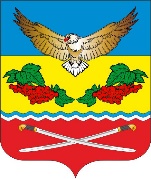                                                  АДМИНИСТРАЦИЯКАЛИНИНСКОГО СЕЛЬСКОГО ПОСЕЛЕНИЯЦИМЛЯНСКОГО РАЙОНА РОСТОВСКОЙ ОБЛАСТИ                                                   ПОСТАНОВЛЕНИЕ.2024                                                        №                                       ст. Калининская  О создании комиссии по осмотру зданий, сооружений или объектов незавершенного строительства при проведении мероприятий по выявлению правообладателей ранее учтенных объектов недвижимостиВ соответствии с приказом Федеральной службы государственной регистрации, кадастра и картографии от 28 апреля 2021 г. № П/0179 «Об установлении порядка проведения осмотра здания, сооружения или объекта незавершенного строительства при проведении мероприятий по выявлению правообладателей ранее учтенных объектов недвижимости, формы акта осмотра здания, сооружения или объекта незавершенного строительства при проведении мероприятий по выявлению правообладателей ранее учтенных объектов недвижимости», в целях проведения работ по выявлению правообладателей ранее учтенных объектов недвижимости, Администрация Калининского сельского поселения,                                                       ПОСТАНОВЛЯЮ:1.Создать и утвердить комиссию по осмотру зданий, сооружений или объектов незавершенного строительства при проведении мероприятий по выявлению правообладателей ранее учтенных объектов недвижимости, согласно приложению № 1.2.Утвердить Положение о комиссии по осмотру зданий, сооружений или объектов незавершенного строительства при проведении мероприятий по выявлению правообладателей ранее учтенных объектов недвижимости, согласно приложению № 23.Контроль  над  выполнением  постановления  оставляю  за  собой.Глава  Администрации Калининского сельского поселения                                             А.Г. СавушинскийПриложение кпостановлению Администрации Калининского сельского поселения от .2024 № Состав комиссии по осмотру зданий, сооружений или объектов незавершенного строительства при проведении мероприятий по выявлению правообладателей ранее учтенных объектов недвижимостиПредседатель комиссии: Савушинский Александр Гаврилович - глава Администрации Калининского сельского поселенияСекретарь комиссии:Гордеев Виталий Николаевич – ведущий специалист по земельным имущественным отношениям Администрации Калининского сельского поселения.Члены комиссии: Менглиева Ирина Николаевна – старший инспектор ЖКХ Администрации Калининского сельского поселения.Константинова Марина Ивановна – ведущий специалист ПБ и ЧС Администрации Калининского сельского поселения.Приложение № 2 к постановлению Администрации Калининского сельского поселения от 2024 №  Положение о комиссии по осмотру зданий, сооружений или объектов незавершенного строительства при проведении мероприятий по выявлению правообладателей ранее учтенных объектов недвижимости                                          1.Общие положения 1.1 Настоящее Положение определяет порядок деятельности комиссии по осмотру зданий, сооружений или объектов незавершенного строительства при проведении мероприятий по выявлению правообладателей ранее учтенных объектов недвижимости (далее - Комиссия). 1.2. В своей деятельности Комиссия руководствуется Конституцией Российской Федерации, Земельным кодексом Российской Федерации, приказом Федеральной службы государственной регистрации, кадастра и картографии от 28 апреля 2021 г. № П/0179 «Об установлении порядка проведения осмотра здания, сооружения или объекта незавершенного строительства при проведении мероприятий по выявлению правообладателей ранее учтенных объектов недвижимости, формы акта осмотра здания, сооружения или объекта незавершенного строительства при проведении мероприятий по выявлению правообладателей ранее учтенных объектов недвижимости». 2. Основные задачи, функции, права и обязанности Комиссии 2.1. Основной задачей Комиссии является осмотр зданий, сооружений или объектов незавершенного строительства при проведении мероприятий по выявлению правообладателей ранее учтенных объектов недвижимости. 2.2. Члены Комиссии имеют право: - выступать по вопросам повестки дня на заседаниях Комиссии; - проверять правильность содержания актов Комиссии по осмотру зданий, сооружений или объектов незавершенного строительства при проведении мероприятий по выявлению правообладателей ранее учтенных объектов недвижимости; - подписывать акт осмотра зданий, сооружений или объектов незавершенного строительства при проведении мероприятий по выявлению правообладателей ранее учтенных объектов недвижимости; - в случае необходимости выносить на обсуждение Комиссии вопрос о привлечении к работе Комиссии экспертов, специалистов, представителей сторонних организаций. 2.3. Члены Комиссии обязаны:- действовать в рамках своей компетенции; - знать и руководствоваться в своей деятельности требованиями действующего законодательства и настоящего Положения; - проводить осмотр зданий, сооружений или объектов незавершенного строительства при проведении мероприятий по выявлению правообладателей ранее учтенных объектов недвижимости только во время исполнения служебных обязанностей; - сохранять конфиденциальность сведений, ставших им известными в ходе подготовки и проведения осмотра зданий, сооружений или объектов незавершенного строительства при проведении мероприятий по выявлению правообладателей ранее учтенных объектов недвижимости.                               3. Организация деятельности комиссии 3.1. Заседания Комиссии назначаются и проводятся по мере необходимости. 3.2. Деятельность Комиссии осуществляется на основе принципов равноправия членов Комиссии и гласности в работе. 3.3. Деятельностью Комиссии руководит председатель Комиссии, который: - принимает решение о проведении осмотра ранее учтенных объектов недвижимости; - устанавливает время и место проведения осмотра зданий, сооружений, объектов незавершенного строительства при проведении мероприятий по выявлению правообладателей ранее учтенных объектов недвижимости;- проводит заседания Комиссии. 3.4. Секретарь Комиссии: - обеспечивает опубликование извещения на официальном сайте Администрации Калининского сельского поселения и на информационных щитах в границах населенного пункта по месту расположения объектов недвижимости (в случае если объект недвижимости находится за пределами границ населенного пункта – на информационных щитах в границах муниципального образования по месту расположения объектов недвижимости) о проведении осмотра зданий, сооружений или объектов незавершенного строительства при проведении мероприятий по выявлению правообладателей ранее учтенных объектов недвижимости (или об отказе в его проведении), информации о результатах осмотра; - подготавливает проект решения о выявлении правообладателя ранее учтенного объекта недвижимости; - проверяет правильность оформления акта осмотра; - размещает в информационно-телекоммуникационной сети «Интернет» на официальном сайте Администрации Калининского сельского поселения, сведения о данном объекте недвижимости в объеме, сроке, в течение которого могут быть представлены возражения относительно сведений о правообладателе ранее учтенного объекта недвижимости; - извещает о проведении осмотра не менее чем за 3 дня до его проведения, размещает на официальном сайте Администрации Калининского сельского поселения и на информационных щитах в границах населенного пункта по месту расположения объектов недвижимости (в случае если объект недвижимости находится за пределами границ населенного пункта) – на информационных щитах в границах муниципального образования по месту расположения объектов недвижимости) уведомление о проведении осмотра объекта недвижимости с указанием даты проведения осмотра и периода времени, в течение которого будет проводиться такой осмотр. Указанное извещение должно быть доступно для ознакомления всем гражданам. - обеспечивает сохранность документов, связанных с деятельностью Комиссии. Функции секретаря комиссии в его отсутствие осуществляет другой член комиссии по решению председателя комиссии. 3.5. Комиссия правомочна решать вопросы, если на ее заседании присутствует не менее половины от установленного числа ее членов. 3.6. Комиссия в соответствии с возложенными на нее задачами согласно положениям Закона № 518-ФЗ осуществляет следующие функции: - проводит анализ сведений, в том числе о правообладателях ранее учтенных объектов недвижимости, содержащихся в документах, находящихся в архивах и (или) в распоряжении уполномоченных органов, осуществляющих данные мероприятия; - направляет запросы в органы государственной власти, организации, осуществлявшие до дня вступления в силу Федерального закона от 21.07.1997 № 122-ФЗ «О государственной регистрации прав на недвижимое имущество и сделок с ним» учет и регистрацию прав на объекты недвижимости, а также нотариусам в целях получения сведений о правообладателях ранее учтенных объектов недвижимости, которые могут находиться в архивах и (или) в распоряжении таких органов, организаций или нотариусов; - в случае, если ранее учтенный объект недвижимости, сведения о котором внесены в Единый государственный реестр недвижимости (далее - ЕГРН), является зданием, сооружением или объектом незавершенного строительства, прекратившем свое существование, направляет заявление о снятии с государственного кадастрового учета такого объекта недвижимости в Федеральную кадастровую палату Федеральной службы государственной регистрации, кадастра и картографии; - вносит в ЕГРН сведений о правообладателях ранее учтенных объектов недвижимости; - в отношении ранее учтенных зданий, сооружений, объектов незавершенного строительства в указанную в извещении дату проводит визуальный осмотр.В ходе проведения осмотра осуществляется фотофиксация объекта недвижимости с указанием места и даты съемки. Материалы фотофиксации прилагаются к акту осмотра. В результате осмотра оформляется акт осмотра, согласно приложению к Положению о комиссии по осмотру зданий, сооружений или объектов незавершенного строительства при проведении мероприятий по выявлению правообладателей ранее учтенных объектов недвижимости.                          4. Порядок обжалования действий Комиссии Обжалование действий (бездействий), а также решения Комиссии по проведению осмотра зданий, сооружений, объектов незавершенного строительства при проведении мероприятий по выявлению правообладателей ранее учтенных объектов недвижимости на территории  Калининского сельского поселения проводится в установленном законом порядке.Приложение к Положению о комиссии по осмотру зданий, сооружений или объектов незавершенного строительства при проведении мероприятий по выявлению правообладателей ранее учтенных объектов недвижимости	АКТ ОСМОТРА здания, сооружения или объекта незавершенного строительства при выявлении правообладателей ранее учтенных объектов недвижимости "__" _________ 20__ г. N _________ Настоящий акт составлен в результате проведенного ( указывается дата и время осмотра (число и месяц, год, минуты, часы) осмотра объекта недвижимости _____________________________________________, (указывается вид объекта недвижимости: здание, сооружение, объект незавершенного строительства) ____________________________________________________________________, (указывается при наличии кадастровый номер или иной государственный учетный номер (например, инвентарный) объекта недвижимости) расположенного ____________________________________________________________ (указывается адрес объекта недвижимости (при наличии) либо местоположение (при отсутствии адреса) на земельном участке с кадастровым номером _______________________________, (при наличии) расположенном ____________________________________________________________, (указывается адрес или местоположение земельного участка) комиссией _________________________________________________________________ (указывается наименование органа исполнительной власти субъекта Российской Федерации - города федерального значения Москвы, Санкт-Петербурга или Севастополя, органа местного самоуправления, уполномоченного на проведение мероприятий по выявлению правообладателей ранее учтенных объектов недвижимости) в составе: ________________________________________________________________(приводится состав комиссии (фамилия, имя, отчество, должность каждого члена комиссии (при наличии) ______________________________________________ лица, выявленного в качестве _____________________________________________________________ (указать нужное: "в присутствии" или "в отсутствие") правообладателя указанного ранее учтенного объекта недвижимости. При осмотре осуществлена фотофиксация объекта недвижимости. Материалы фотофиксации прилагаются. Осмотр проведен ______________________________________________________. (указать нужное: "в форме визуального осмотра", "с применением технических средств", если осмотр проведен с применением технических средств, дополнительно указываются наименование и модель использованного технического средства) В результате проведенного осмотра установлено, что ранее учтенный объект недвижимости _______________________________________________________ (указать нужное: существует, прекратил существование) Подписи членов комиссии: Председатель комиссии:______________подпись_________________расшифровка подписи Члены комиссии:______________подпись ________________расшифровка подписи ______________подпись ________________расшифровка подписи ______________подпись ________________расшифровка подписи